;;;PERSONAL DETAILSEmail: delphy.370457@2freemail.com  Languages known:DELPHY 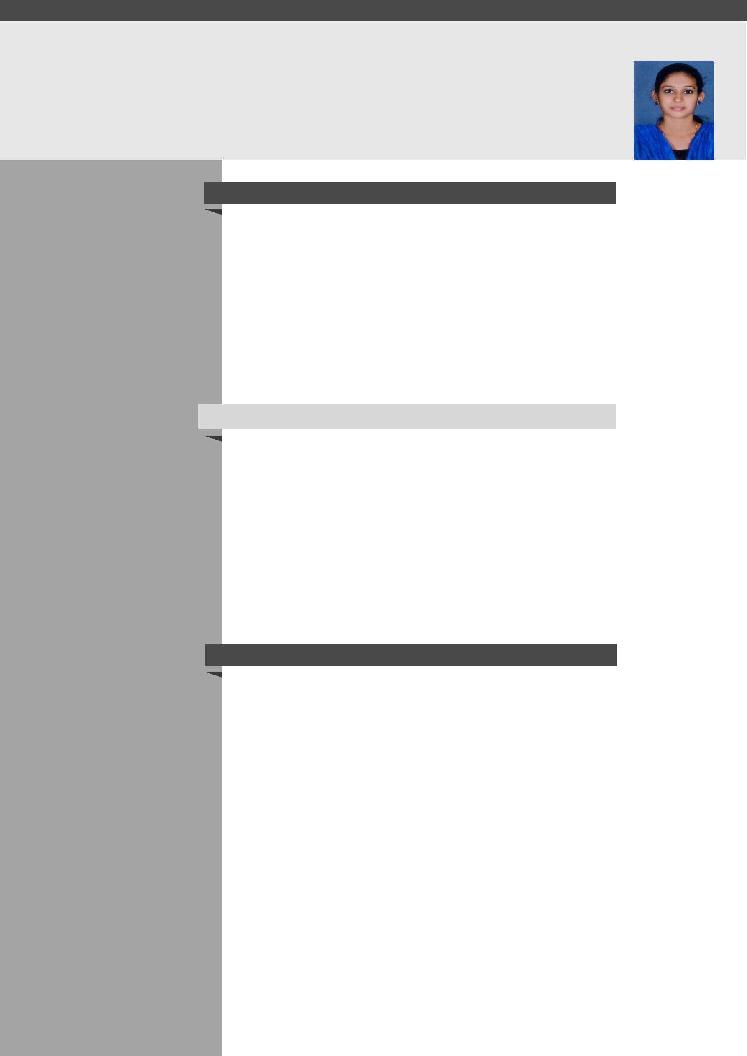 A versatile, hardworking and professional software graduate with a commitment to and experience of developing innovative and creative software solutions. Possessing a good team spirit, deadline orientated.Keen to find a challenging & suitable engineering position with an ambitious company that offers opportunities for career development and advancement.EXPERIENCEWorked as “ASP.Net Software Developer” at Elpis Soft LabsPrivate Limited,Nedumbassery (15 Feb 2016 to 19 may 2017).Worked as trainee for three months on “ASP.Net Software Developer” at Quest Innovative Solutions PvtKadavanthra Junction, Ernakulum (2015).Online College Management System(Sahrdaya college)Asp.net c#/SQL Server 2012Web Application to automate all functionalities of a college.Enterprise Resource PlanningAsp.net c#/SQL Server 2012To manage all the financial,manufacturing,operation,reporting and human resources of a company.Lumino PayAsp.net c#Implemented Lumino Pay using API Integration.Divine	Asp.net c#/SQL Server 2012To handle retreater registration, retreat event details and report for all retreat.AREAS OF EXPERTISELanguagesAsp.net c#, C, C++, Html, JQuery, Ajax, CssSOFTWARE IDEMS Visual Studio,DreamweaverDatabaseMicrosoft SQLserverOthersMS Office Suites,Adobe PhotoshopPERSONAL SKILLSAttention to detail Tactful and articulate Problem solving Team Leader Planning strategicallyAble to identify critical issuesOrganizational skillsFIELD OF INTERESTSoftware DevelopmentWeb DesigningHardware & OperatingSystemDatabase ManagementACADEMIC PROJECTS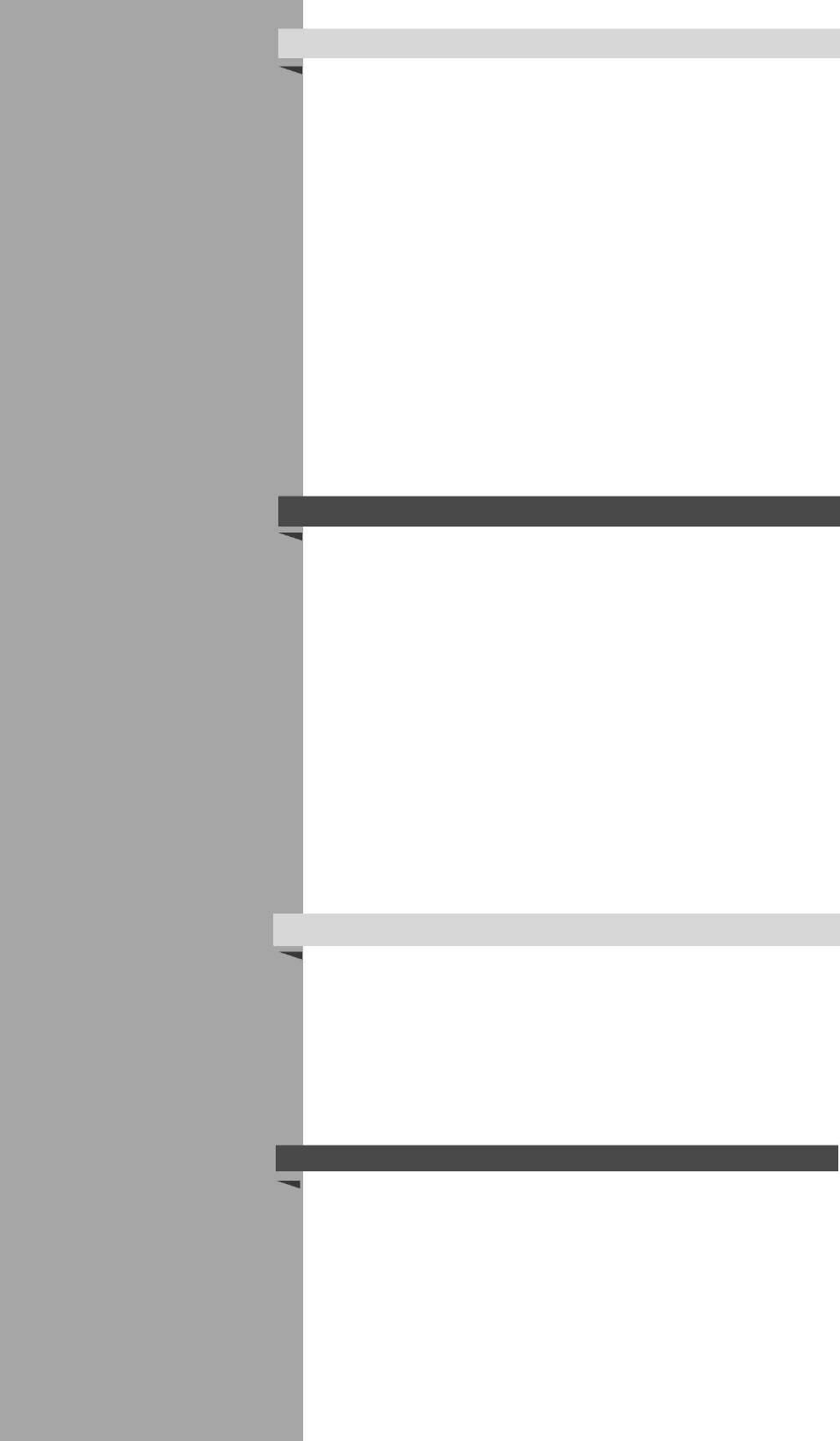 Online College Allotment SystemAsp.net c#/SQL Server 2005Web Application for college allotment management.Online Web ReaderAsp.net c#/SQL Server 2008Web Application for executing all types of files, without having their corresponding platform software (e.g.PDF reader, voice converter, calculator, videos, audios).Online Agricultural Management SystemAsp.net c#/SQL Server 2010Web Application for online agricultural product management.ACADEMIC QUALIFICATIONSMCA- Master of Computer Applications 2014 - 2016Ignou University with 65.32%BCA – Bachelor of Computer Applications 2011 – 2014 Ignou University with 66.14%Higher Secondary Education  2009-2011ST. Joseph E.M.H.S School Aloor (State board) with 59%SSLC  2009S.H.C.G.H.S.S High School Chalakudy (State board) with 74%HOBBIESTravelling.Listening Music.Making Friends.Playing Badminton.DECLARATIONI hereby declare that all the information given above is true tothe best of my knowledge and belief.Delphy Place:Date: